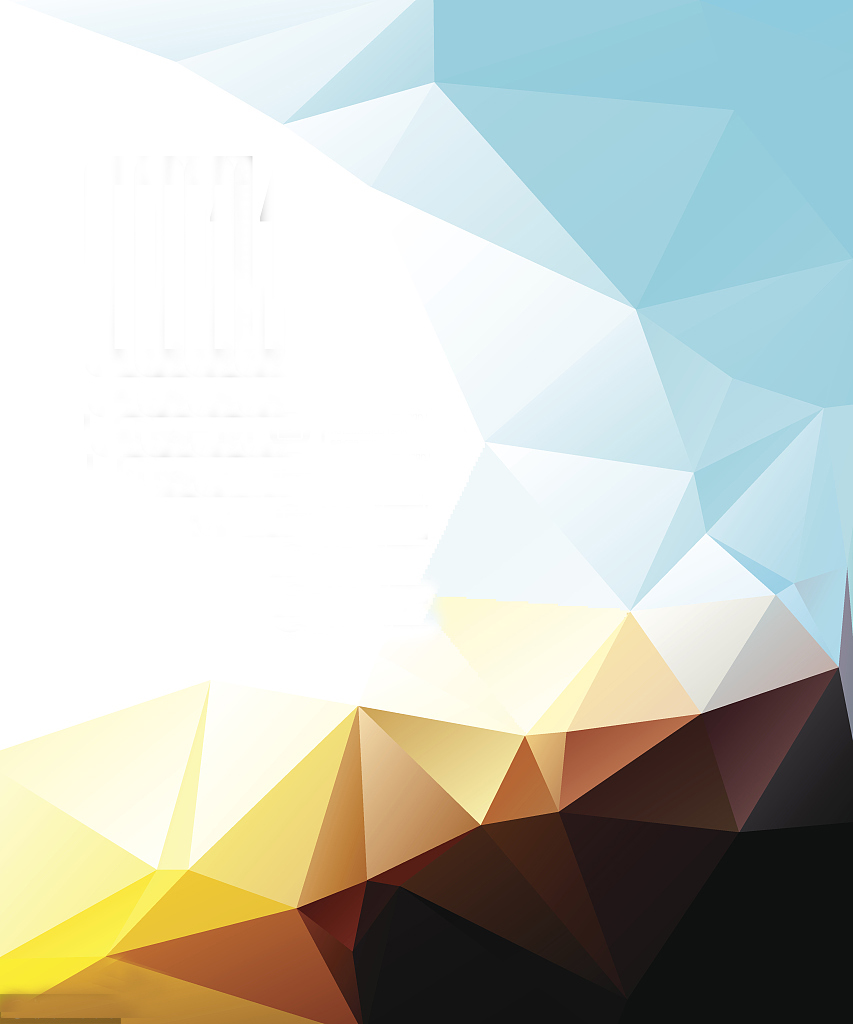                       姓名：梁彩英           性别：女           学院：经济与管理学院           专业：物流管理           学历：本科           电话：13677761786           邮箱：2386733165@qq.com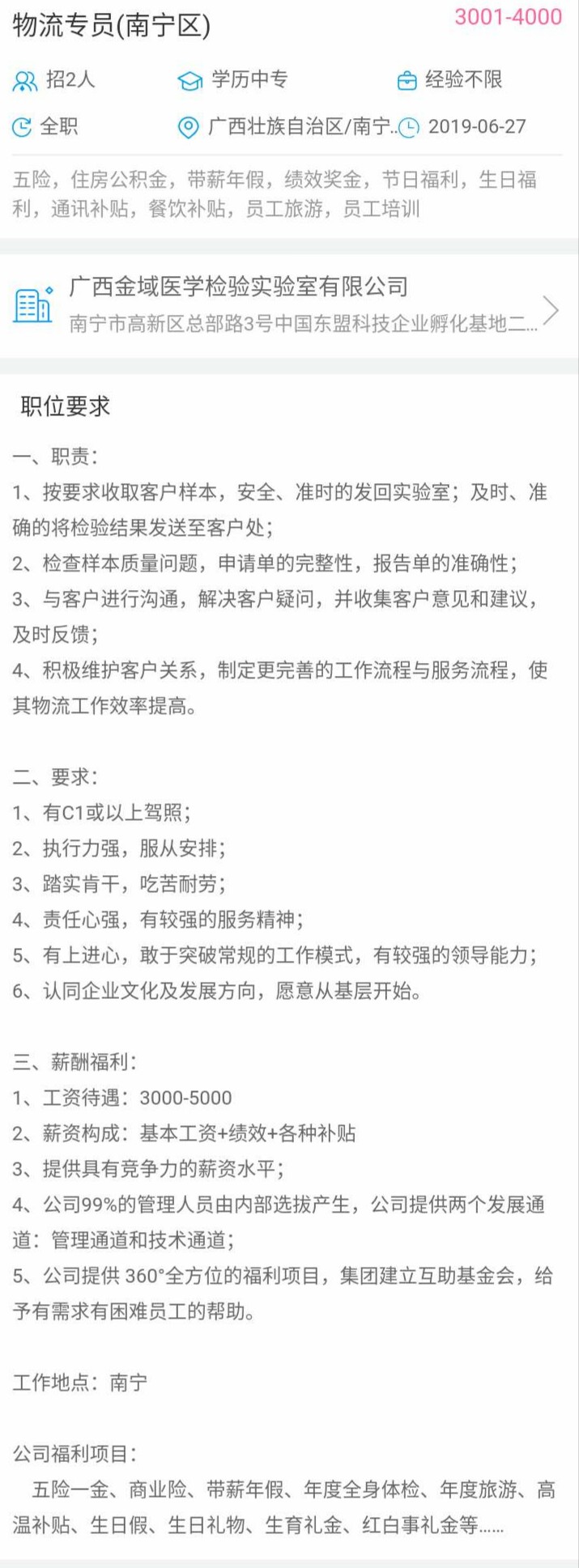 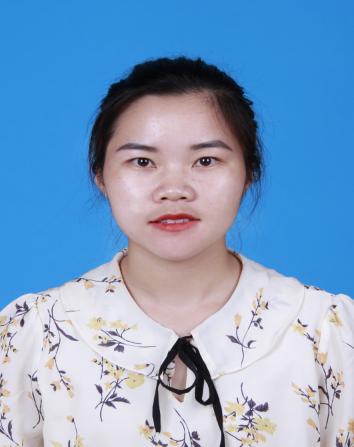 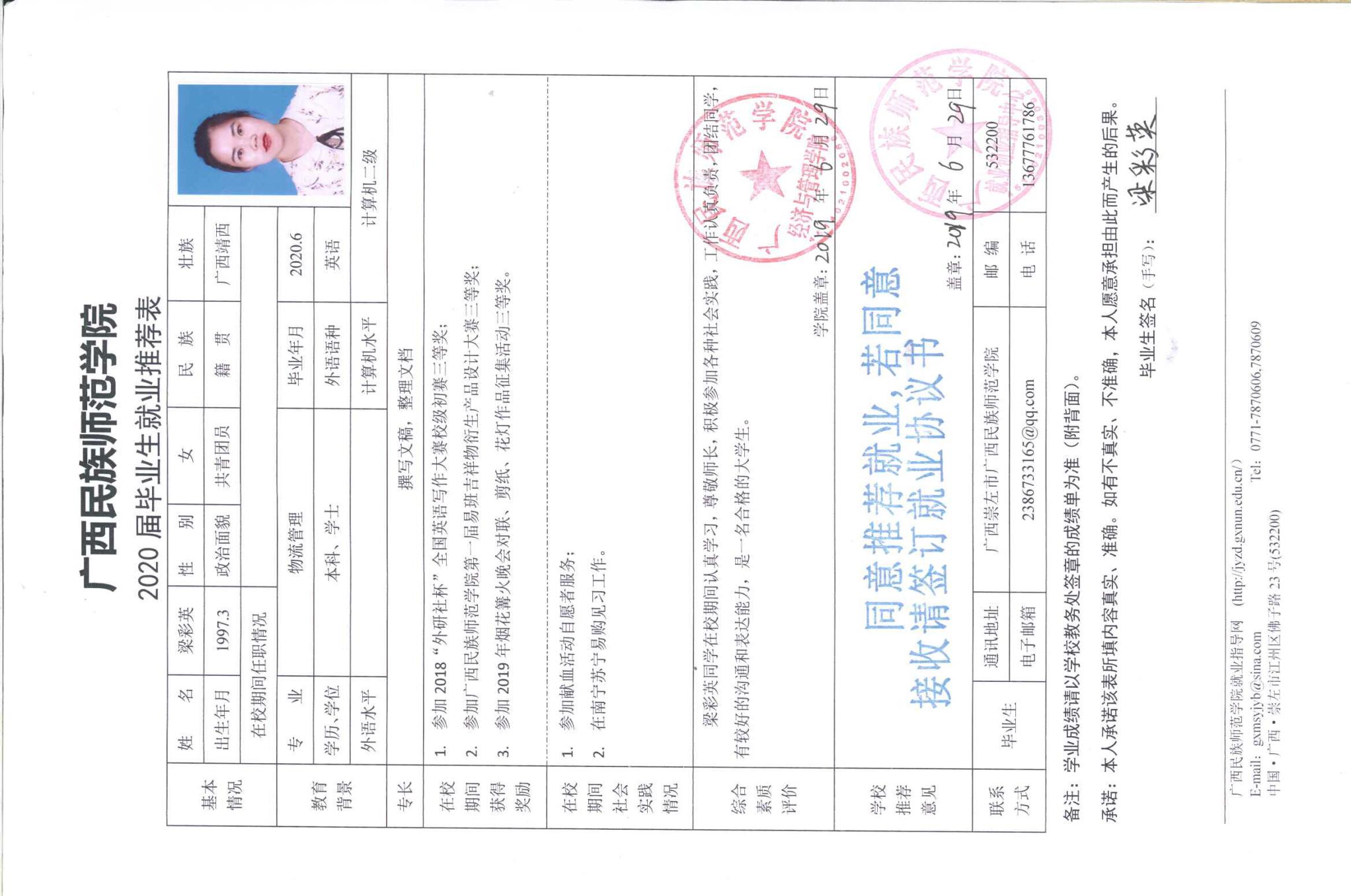 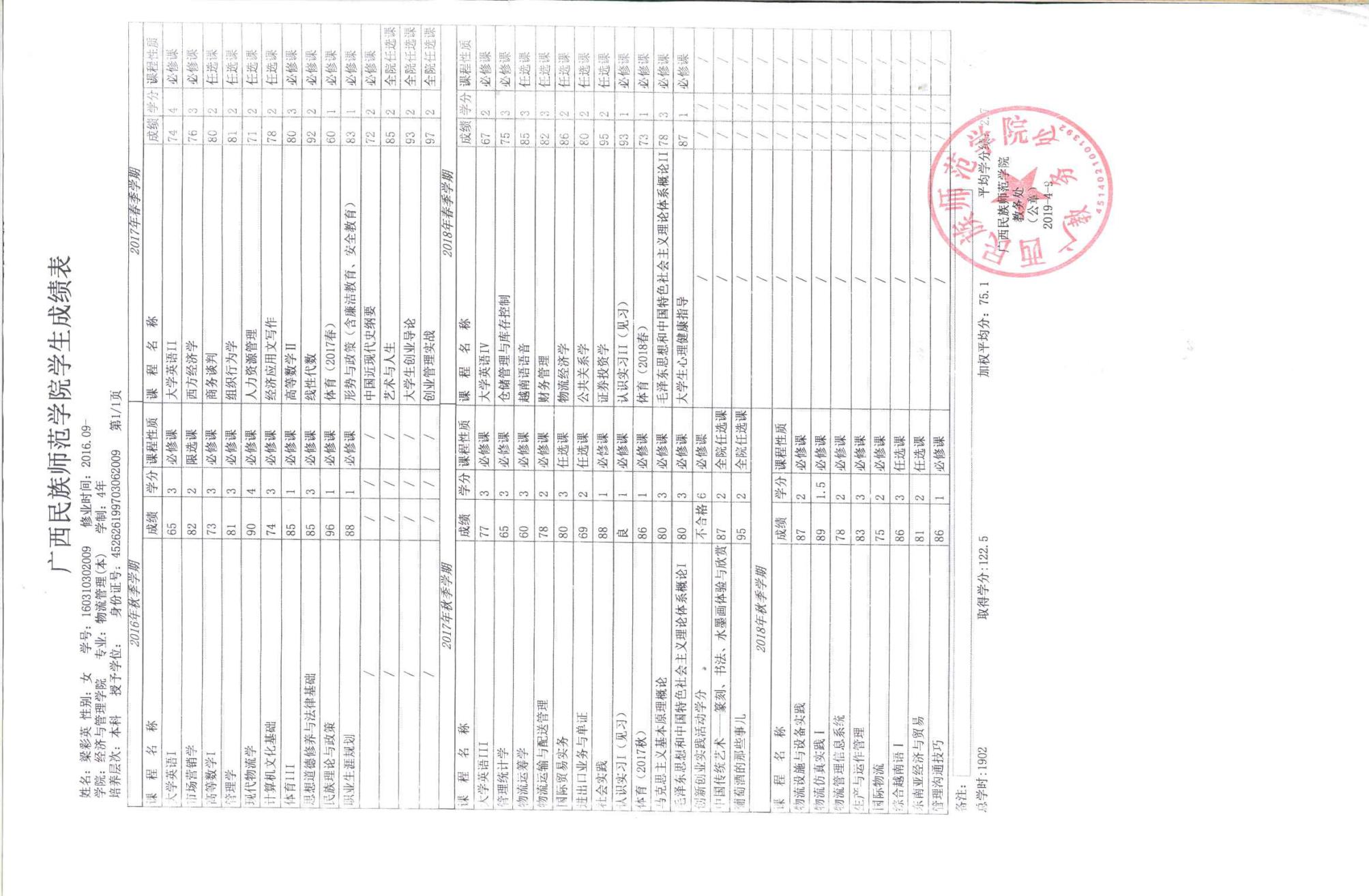 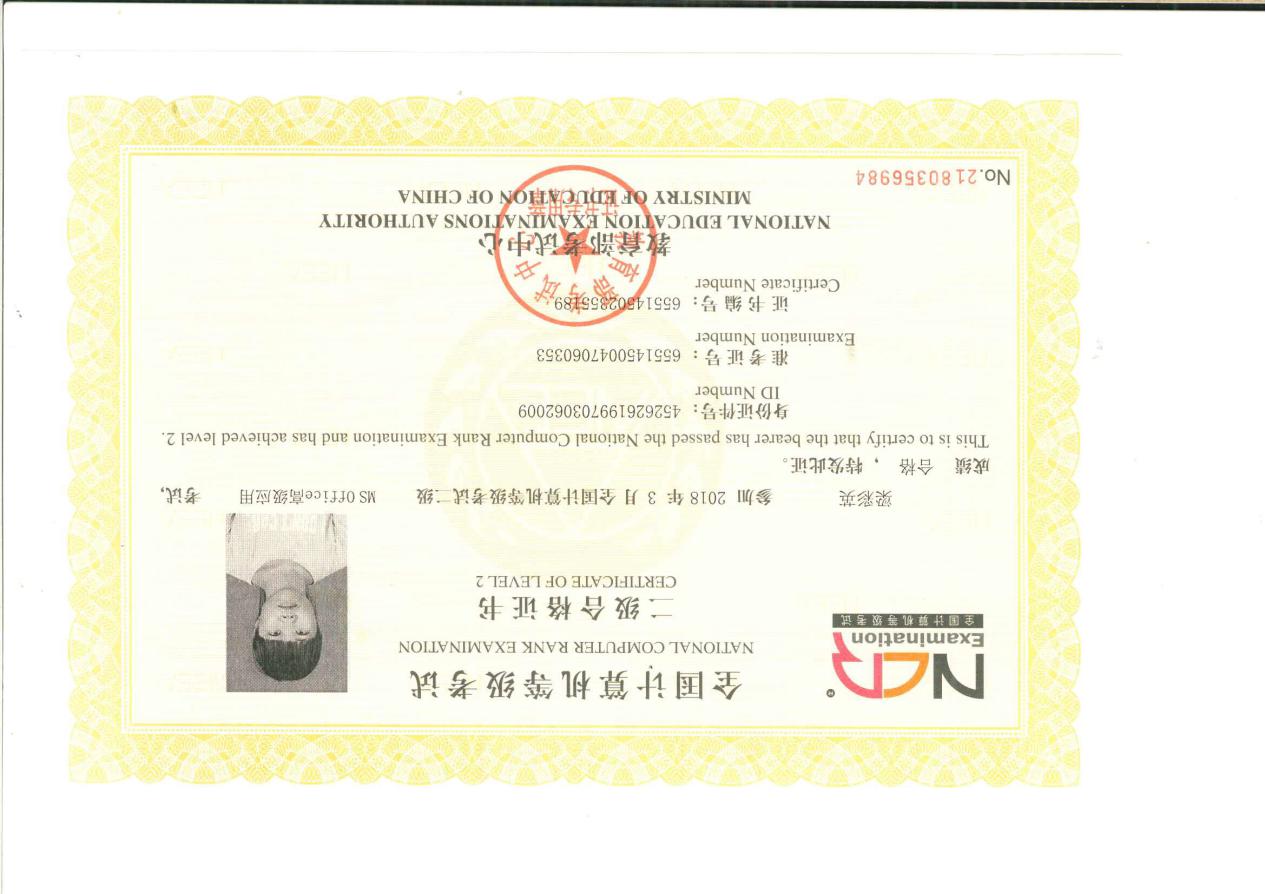 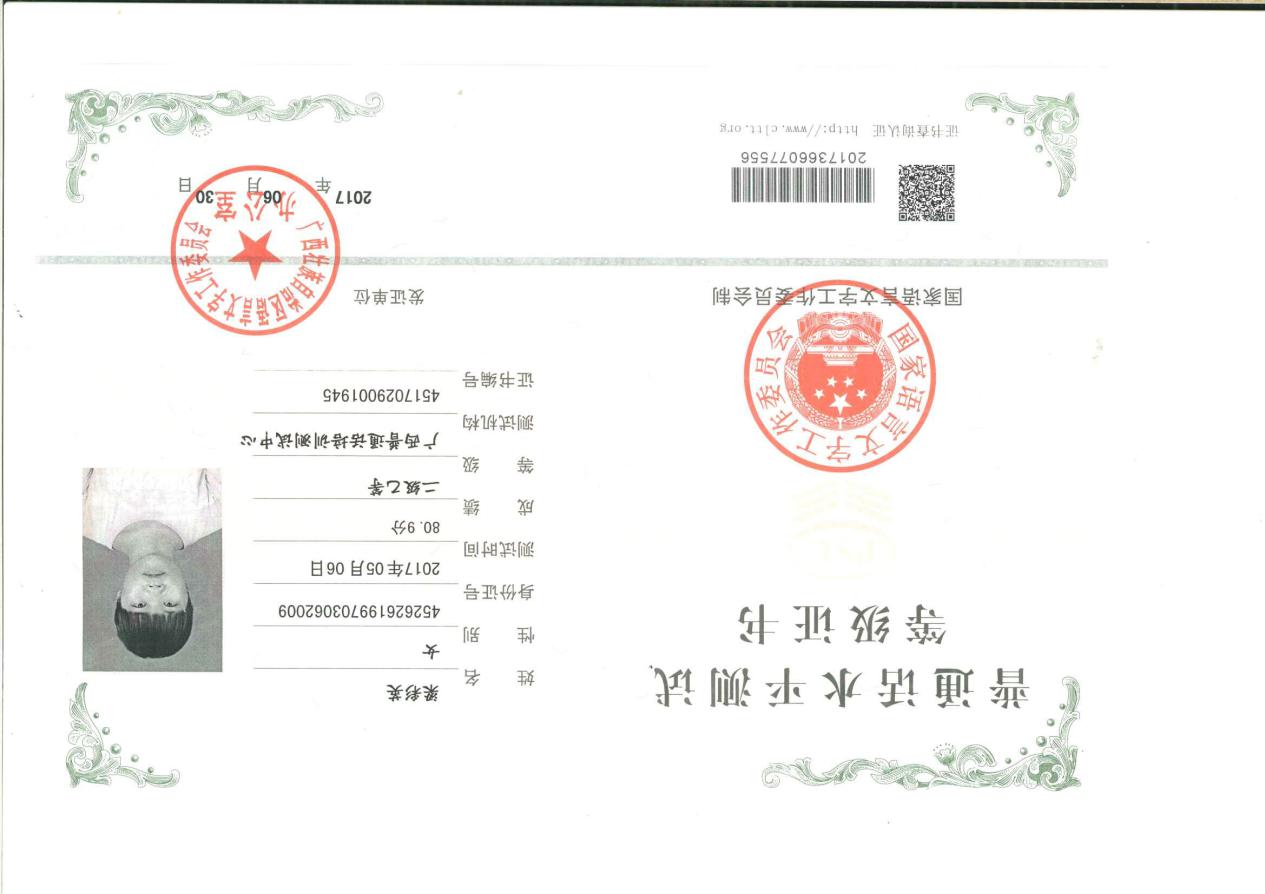 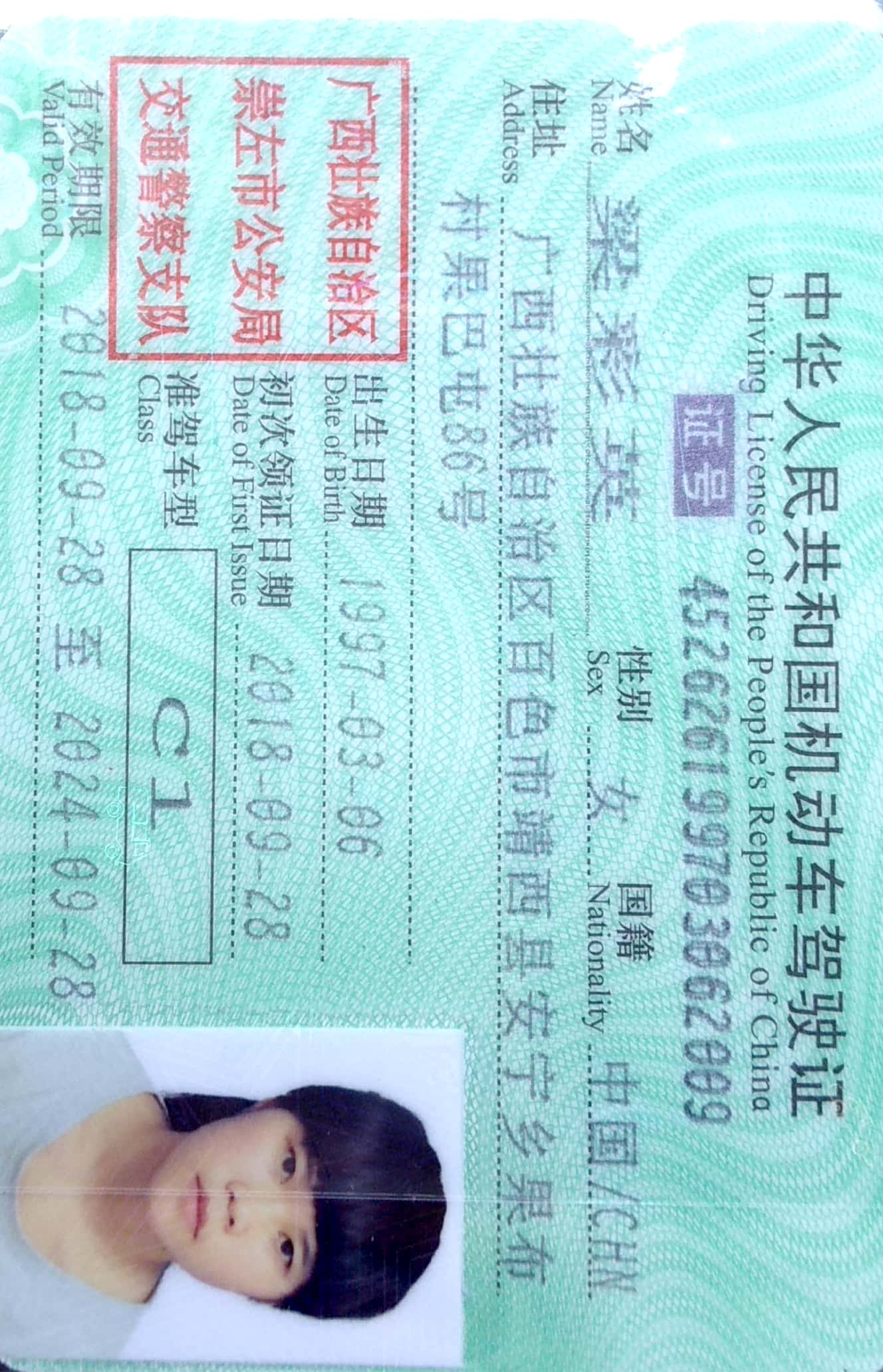 